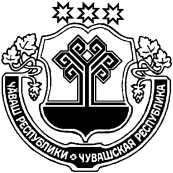 О внесении изменений в Правила землепользования и застройки Краснооктябрьского сельского поселения Шумерлинскогорайона Чувашской Республики     В соответствии с Федеральным Законом от 06.10.2003 г. № 131-ФЗ «Об общих принципах организации местного самоуправления в Российской Федерации», со статьями 31, 32, 33 Градостроительного Кодекса РФ от 29.12.2004 № 190-ФЗ, Законом Чувашской Республики «О регулировании градостроительной деятельности в Чувашской Республике», Уставом Краснооктябрьского сельского поселения          администрация Краснооктябрьского сельского поселения Шумерлинского района Чувашской Республики постановляет:1. Внести  изменения в   Постановление № 59 от 27.10.2016, Приложение  №1 изложить в новой редакции. 2. Утвердить состав комиссии (приложение № 1 к настоящему постановлению).3. Комиссии в срок до 16.12.2021 года:3.1. Осуществить подготовку проекта внесения изменений в правила землепользования и застройки Краснооктябрьского сельского поселения в соответствии с требованиями градостроительного законодательства, действующих стандартов, норм и правил, технических регламентов, документов территориального планирования.3.2. Провести проверку проекта внесения изменений в правила землепользования и застройки Краснооктябрьского сельского поселения на соответствие требованиям технических регламентов, схеме территориального планирования Российской Федерации, схеме территориального планирования субъекта Российской Федерации, схеме территориального планирования муниципального района, генеральному плану Краснооктябрьского сельского поселения. 4. Опубликовать настоящее постановление в средствах массовой информации и на  официальном сайте Краснооктябрьского сельского поселения в сети «Интернет».5. Настоящее постановление вступает в силу с момента опубликования.6. Контроль за исполнением настоящего постановление оставляю за собой.Глава Краснооктябрьского сельского поселения                                                Т.В. Лазарева                                                                                              Приложение №1                                                                                               к постановлению   от 10.12.2021.№ 74Составкомиссии по подготовке внесения изменений вправила землепользования и застройки Краснооктябрьского сельского поселения-  Лазарева Т.В. - председатель комиссии, -  глава Краснооктябрьского сельского поселения - Долгова З.Ф. – зам. председателя комиссии,  начальника отдела строительства, дорожного хозяйства и ЖКХ (по согласованию)             - Атяшева Т.В. - секретарь комиссии,  заведующий сектором  по взаимодействию с предприятиями  агропромышленного комплекса отдела сельского хозяйства и экологии (по согласованию),- Романова В.Л. – заместитель начальника отдела экономики, земельных и имущественных отношений администрации Шумерлинского района (по согласованию)- Сафонова О.В. – специалист-эксперт отдела строительства, дорожного хозяйства и ЖКХ администрации Шумерлинского района, (по согласованию)- Григорьев Д.В. - депутат Собрания депутатов Шумерлинского муниципального округа Чувашской Республики (по согласованию).- Шарифуллина Л.П.. - депутат Собрания депутатов Шумерлинского муниципального округа Чувашской Республики (по согласованию).ЧĂВАШ  РЕСПУБЛИКИÇĚМĚРЛЕ РАЙОНĚЧУВАШСКАЯ РЕСПУБЛИКА ШУМЕРЛИНСКИЙ  РАЙОН  ХĚРЛĔ ОКТЯБРЬ ЯЛ ПОСЕЛЕНИЙĚН АДМИНИСТРАЦИЙĚ  ЙЫШĂНУ       « 10 » декабря   2021   № 74     Хěрле Октябрь поселокěАДМИНИСТРАЦИЯКРАСНООКТЯБРЬСКОГО СЕЛЬСКОГО ПОСЕЛЕНИЯ ПОСТАНОВЛЕНИЕ       « 10»  декабря  2021    № 74   поселок Красный Октябрь